INDICAÇÃO N.º 3018/2017Ementa: Tapar buraco na Rua Júlia Ostanelli Favrin, Bairro Chácaras São Bento.Exmo. Senhor Presidente.A Vereadora Mônica Morandi requer nos termos do art. 127 do regimento interno, que seja encaminhado ao Exmo. Prefeito Municipal a seguinte indicação:	Que seja realizado o serviço de “tapa buraco” na Rua Julia Ostanelli Favrin, na altura do número 340 no bairro Chácaras São Bento.Justificativa:	Esta indicação se faz necessária para atender pedidos de moradores do bairro, que diariamente passam pelo local e encontram dificuldades ao trafegar com seus veículos, tendo que desviar do grande número de buracos que existem na rua, bem como os moradores da casa, pois os buracos estão na entrada da garagem, causando enorme transtorno e correndo risco de danos nos veículos. Valinhos, 01 de dezembro de 2017.___________________________ Mônica MorandiVereadoraFotos em anexo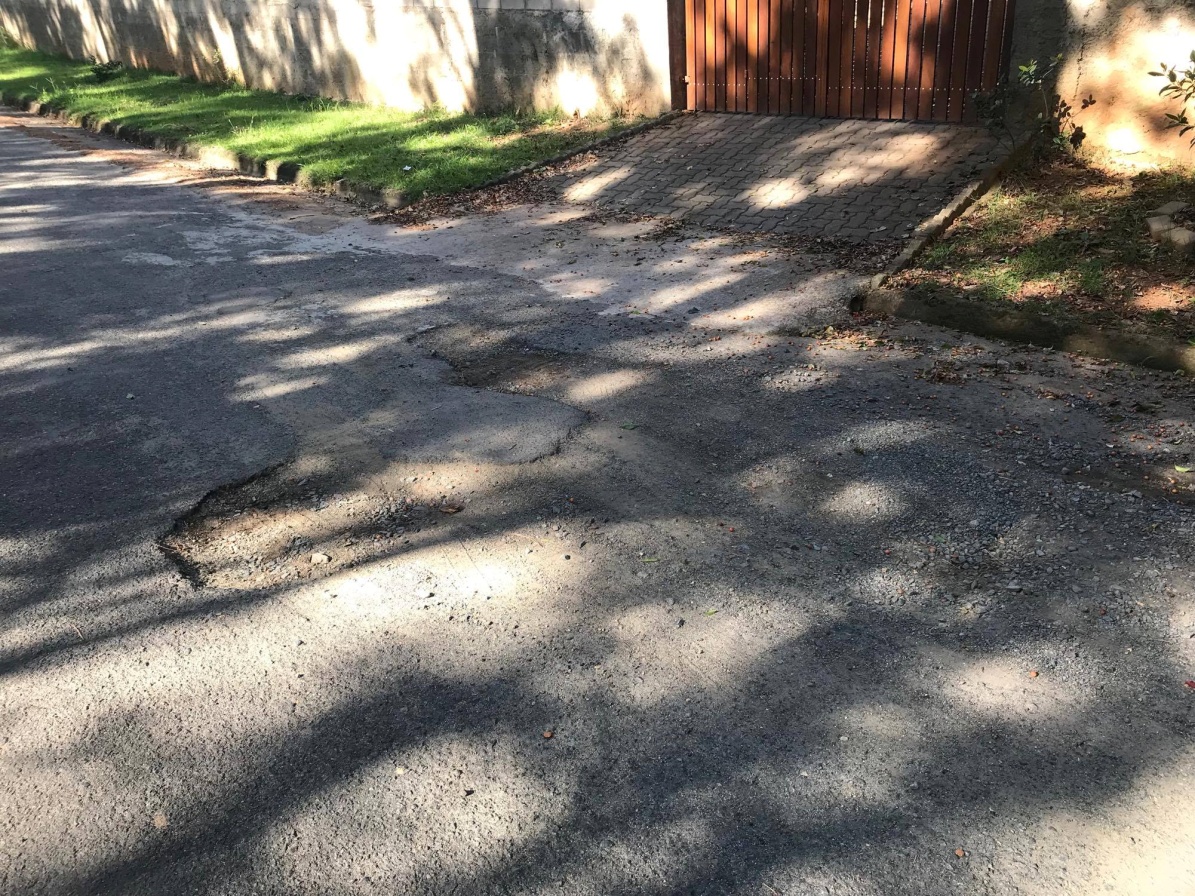 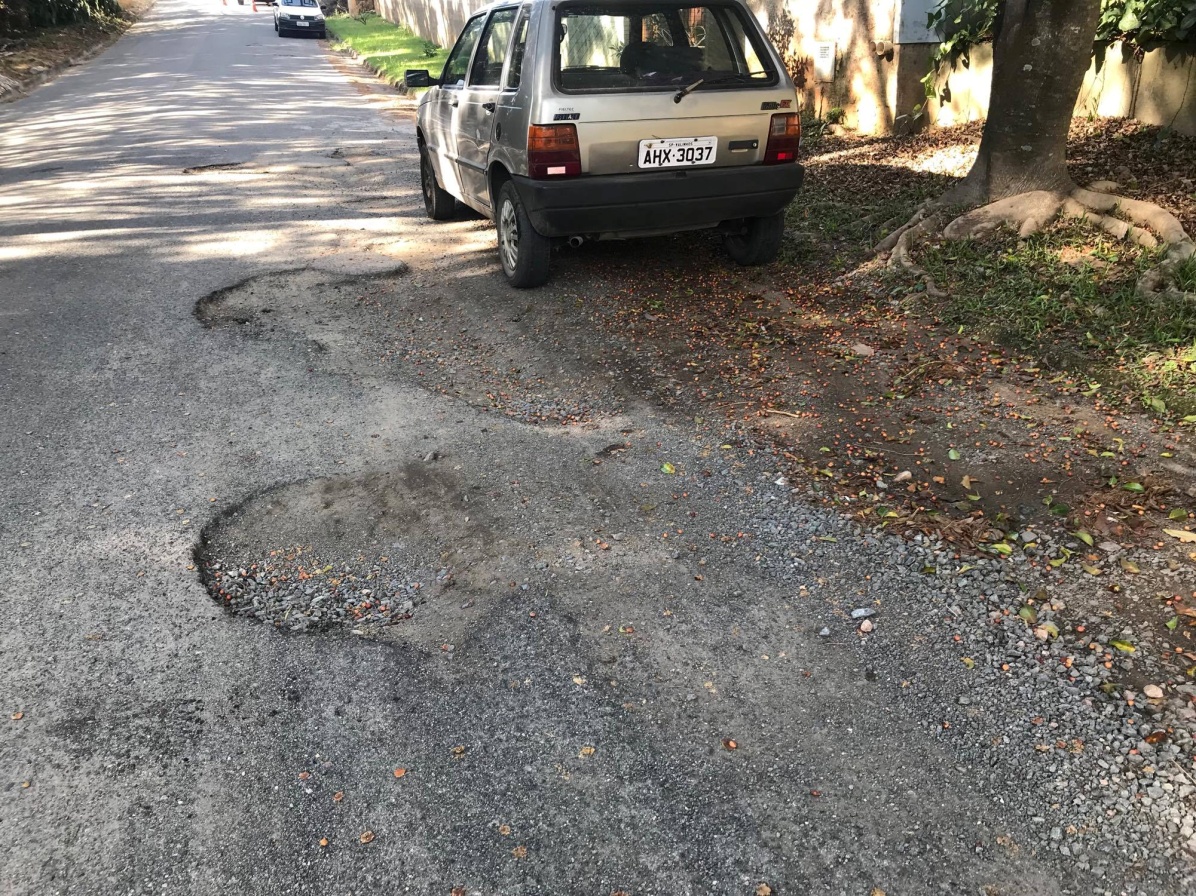 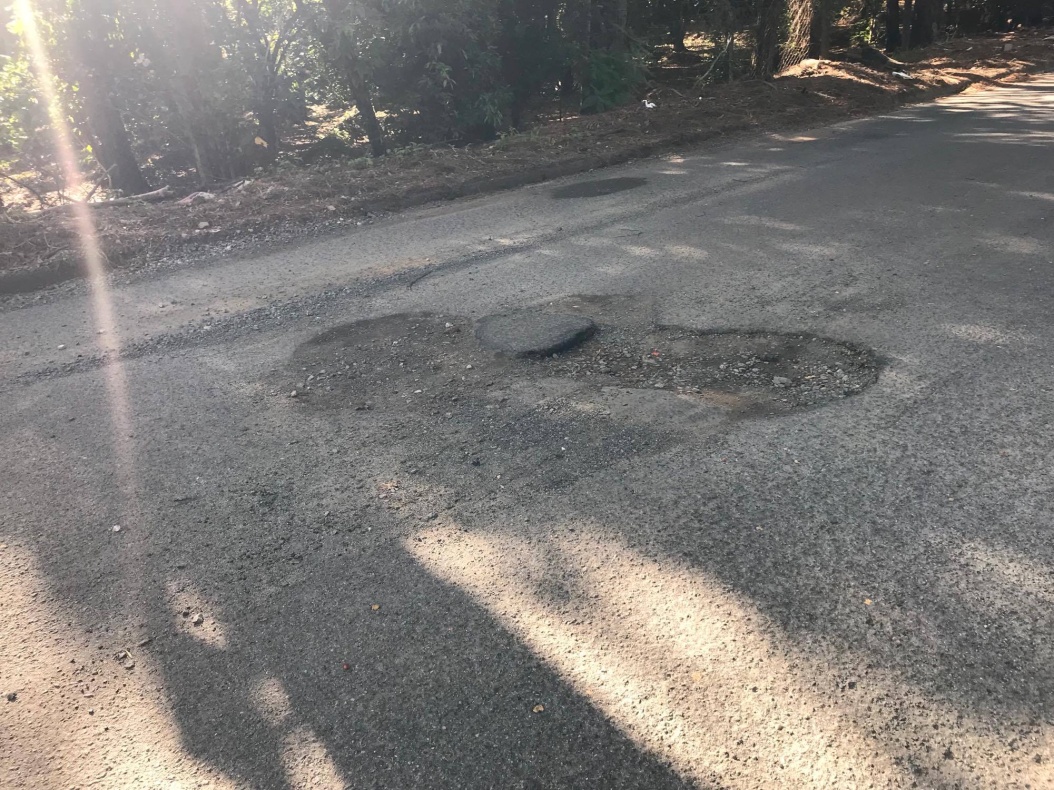 